ОБОЗНАЧЕНИЯ И СОКРАЩЕНИЯ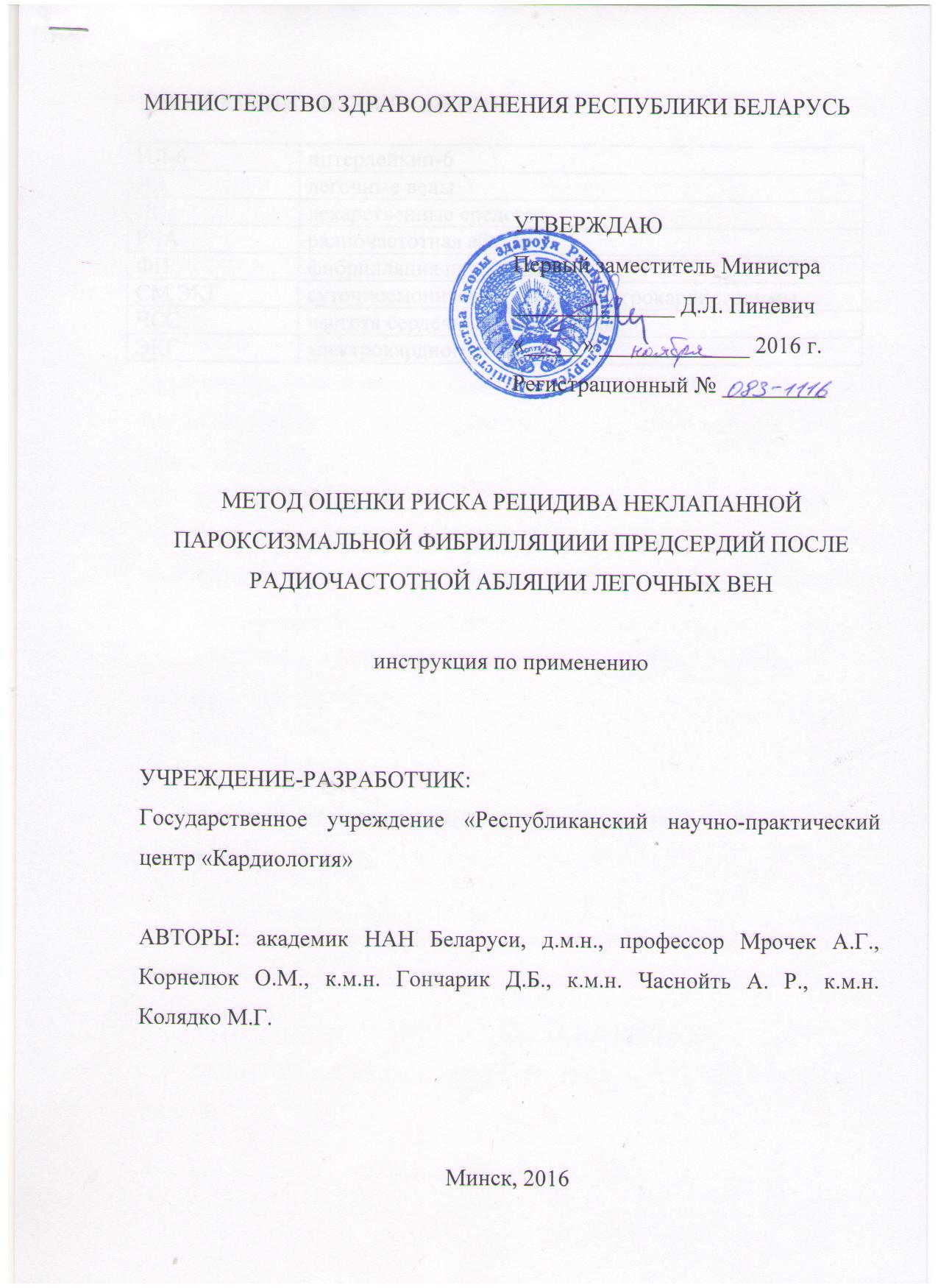 В настоящей инструкции по применению (далее - инструкция) изложен метод оценки риска рецидива неклапанной пароксизмальной фибрилляции предсердий (ФП) у пациентов после радиочастотной абляции легочных вен (РЧА ЛВ). Метод может быть использован в комплексе медицинских услуг, направленных на диагностику рецидивов неклапанной пароксизмальной ФП без структурной патологии сердца. Настоящая инструкция предназначена для врачей-кардиологов, врачей-аритмологов, врачей-кардиохирургов, врачей-терапевтов, иных врачей-специалистов организаций здравоохранения, оказывающих помощь пациентам с ФП.1. ПОКАЗАНИЯ К ПРИМЕНЕНИЮ Пароксизмальная неклапанная ФП после проведения РЧА ЛВ.Условие: отсутствие структурной патологии сердца2. ПРОТИВОПОКАЗАНИЯНет.3. Перечень необходимЫХ МЕДИЦИНСКИХ ИЗДЕЛИЙ,МАТЕРИАЛОВ и т.д.- аппаратно-программный комплекс для суточного мониторирования электрокардиограммы (СМ ЭКГ);4. ТЕХНОЛОГИЯ ИСПОЛЬЗОВАНИЯ МЕТОДАМетод основан на определении критериев риска рецидива ФП после РЧА ЛВ.Высокий риск рецидива ФП после РЧА ЛВ: значение предоперационного уровняинтерлейкин-6 (ИЛ-6) более 1,77 мкмоль/л или увеличение максимальной суточной ЧСС более 120 сокращений в минуту по данным СМ ЭКГ до хирургической операции.Низкий риск рецидива ФП после РЧАЛВ: значение предоперационного уровня ИЛ-6 менее 1,77 мкмоль/л или значение максимальной суточной ЧСС менее 120 сокращений в минуту по данным СМ ЭКГ до хирургической операции.Принятие управленческого решения.При высоком риске рецидива ФП проводить медицинскую помощь, согласно клиническому протоколу лечения № 117 (приложение 3 к постановлению Министерства здравоохранения Республики Беларусь от 30.12.2014) в течение 12 месяцев после РЧА ЛВ.При низком риске рецидива ФП проводить медицинскую помощь, согласно клиническому протоколу лечения № 117 (приложение 3 к постановлению Министерства здравоохранения Республики Беларусь от 30.12.2014) в течение 3 месяцев после РЧА ЛВ.5.Возможные осложненияНет.ИЛ-6интерлейкин-6ЛВлегочные веныЛСлекарственные средстваРЧАрадиочастотная абляцияФПфибрилляция предсердийСМ ЭКГсуточноемониторирование электрокардиограммыЧССчастота сердечных сокращенийЭКГэлектрокардиограмма